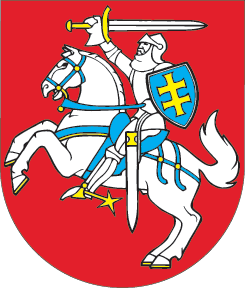 LIETUVOS RESPUBLIKOSSTRATEGINĘ REIKŠMĘ NACIONALINIAM SAUGUMUI TURINČIŲ ĮMONIŲ IR ĮRENGINIŲ BEI KITŲ NACIONALINIAM SAUGUMUI UŽTIKRINTI SVARBIŲ ĮMONIŲ ĮSTATYMO NR. IX-1132 5 STRAIPSNIO PAKEITIMOĮSTATYMAS2014 m. balandžio 24 d. Nr. XII-853Vilnius1 straipsnis. 5 straipsnio pakeitimas Papildyti 5 straipsnio 1 dalį 8 punktu:„8) akcinė bendrovė AB „Amber Grid.“Skelbiu šį Lietuvos Respublikos Seimo priimtą įstatymą. Respublikos Prezidentė	Dalia Grybauskaitė